lMADONAS NOVADA PAŠVALDĪBA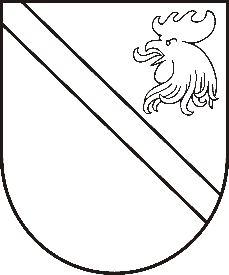 Reģ. Nr. 90000054572Saieta laukums 1, Madona, Madonas novads, LV-4801 t. 64860090, fakss 64860079, e-pasts: dome@madona.lv ___________________________________________________________________________MADONAS NOVADA PAŠVALDĪBAS DOMESLĒMUMSMadonā2018.gada 28.februārī							Nr.87									(protokols Nr.3, 48.p.)Par grozījumiem Dzelzavas pagasta amatu vienību sarakstā30.11.2017. Madonas novada pašvaldības domē tika pieņemts lēmums Nr.702 „Par Madonas novada pašvaldības pagastu pārvalžu, Madonas pilsētas un to iestāžu un Madonas novada pašvaldības administrācijas amata vienību sarakstu apstiprināšanu” ar kuru no 2018.gada 1.janvāra Dzelzavas pagasta pārvaldē tiek izveidota Īpašumu uzturēšanas nodaļa.Ņemot vērā Dzelzavas pagasta pārvaldes reālās vajadzības, lūdzam veikt izmaiņas Īpašumu uzturēšanas nodaļas amata vienību sarakstā. Grozījumi plānoti esošā budžeta ietvaros.Noklausījusies Dzelzavas pagasta pārvaldes vadītāja A.Jankovska sniegto informāciju, atklāti balsojot: PAR – 12 (Agris Lungevičs, Zigfrīds Gora, Ivars Miķelsons, Antra Gotlaufa, Artūrs Grandāns, Gunārs Ikaunieks, Valda Kļaviņa, Andris Sakne, Rihards Saulītis, Aleksandrs Šrubs, Gatis Teilis, Kaspars Udrass), PRET – NAV, ATTURAS – NAV), Madonas novada pašvaldības dome  NOLEMJ:Veikt sekojošus grozījumus Madonas novada pašvaldības domes 30.11.2017. lēmumā Nr.702 (protokols Nr.25, 69.p.) „Par Madonas novada pašvaldības pagastu pārvalžu, Madonas pilsētas un to iestāžu un Madonas novada pašvaldības administrācijas amata vienību sarakstu apstiprināšanu”- Dzelzavas pagasta pārvaldes amata vienību sarakstā ar 2018.gada 1.martu:Īpašumu uzturēšanas nodaļā samazināt amata vienībai sētnieks (profesijas klasifikatora kods 961301) amata vienību skaitu no 3 uz 2;Īpašumu uzturēšanas nodaļā likvidēt amata vienību santehniķis, remontstrādnieks, automobiļa vadītājs (profesijas klasifikatora kods 712601, 832201, 931302) ar amata vienību skaitu 1 un amatalgas likmi EUR 540,00Īpašumu uzturēšanas nodaļā izveidot  amata vienību santehniķis- remontstrādnieks (profesijas klasifikatora kods 712601, 931302) ar amata vienību skaitu 0,8, amatalgas likmi EUR 540,00 un mēnešalags fondu EUR 432,00;Īpašumu uzturēšanas nodaļā izveidot amata vienību automobiļa vadītājs (profesijas klasifikatora kods 832201) ar amata vienību skaitu 0,2, amatalgas likmi EUR 540,00 un mēnešalags fondu EUR 108,00; Īpašumu uzturēšanas nodaļā izveidot jaunu amata vienību labiekārtošanas strādnieks (profesijas kods 921403)  ar amata vienību skaitu 1 un amatalgas likmi  431. Domes priekšsēdētājs						A.Lungevičs